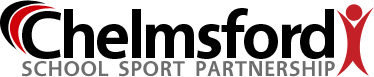 This is to certify that...................................................................................................................Participated in the Lower Upper KS2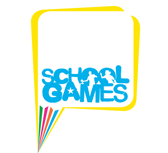 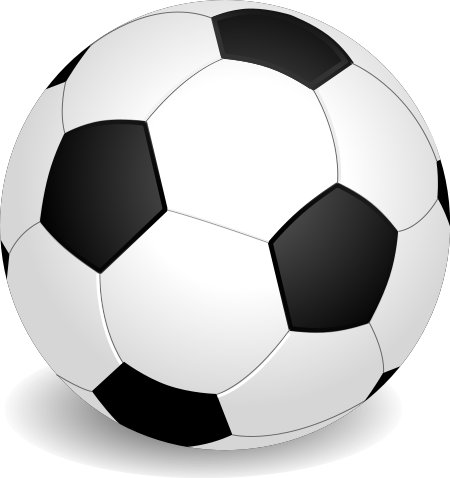                                              2020